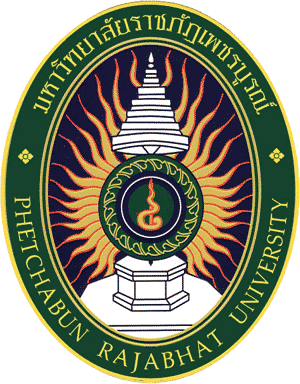 แบบประเมินความพึงพอใจในการบริหารงานหลักสูตร................................สาขาวิชา.............................ระดับ	       ปริญญาตรี		ปริญญาโท คณะมนุษยศาสตร์และสังคมศาสตร์ มหาวิทยาลัยราชภัฏเพชรบูรณ์คำชี้แจง : 1.  แบบสอบถามนี้มุ่งสำรวจความคิดเห็นต่อการบริหารหลักสูตร ของคณะกรรมการบริหาร/ประธานหลักสูตรสาขาวิชา เพื่อให้ได้ข้อมูลสำหรับการพัฒนาหลักสูตรสาขาวิชา ให้มีคุณภาพยิ่งขึ้น ต่อนักศึกษา สาขาวิชา................................. คณะ ......................... มหาวิทยาลัยราชภัฏเพชรบูรณ์ ดังนั้น จึงขอความร่วมมือท่าน กรุณาตอบแบบสอบถามตามความคิดเห็นของท่านเองตามเป็นเป็นจริง และขอขอบคุณที่นักศึกษาให้ความร่วมมือตอบแบบสอบถาม  	2.  กรุณาเขียนเครื่องหมาย           ใน 	     ที่ตรงกับตนเอง และเขียนข้อมูลเพิ่มเติม ในประเด็น/คำถามก.  ข้อมูลส่วนตัว		อาจารย์ประจำหลักสูตร/รับผิดชอบหลักสูตร 		อาจารย์ผู้สอนในหลักสูตร (ไม่ได้เป็นอาจารย์ประจำหลักสูตร)	อื่น ๆ (ระบุ) .......................................................................................................................................ข.  ความพึงพอใจในการบริหารหลักสูตรความคิดเห็นหรือข้อเสนอแนะอื่น ๆ.............................................................................................................................................................................................................................................................................................................................................................................................  ............................................................................................................................................................................................................................................................................................................................................................................................. .............................................................................................................................................................................................................................................................................................................................................................................................  ............................................................................................................................................................................................................................................................................................................................................................................................. .............................................................................................................................................................................................................................................................................................................................................................................................  ............................................................................................................................................................................................................................................................................................................................................................................................. .............................................................................................................................................................................................................................................................................................................................................................................................  ............................................................................................................................................................................................................................................................................................................................................................................................. ประเด็น/คำถามระดับความพึงพอใจระดับความพึงพอใจระดับความพึงพอใจระดับความพึงพอใจระดับความพึงพอใจระดับความพึงพอใจระดับความพึงพอใจระดับความพึงพอใจระดับความพึงพอใจประเด็น/คำถามมากที่สุด (5)มากที่สุด (5)มาก(4)มาก(4)ปานกลาง(3)น้อย(2)น้อย(2)น้อยที่สุด(1)น้อยที่สุด(1)การรับนักศึกษาการดำเนินงานในด้านการรับนักศึกษาเข้าศึกษาต่อในหลักสูตร2.  การเตรียมความพร้อมนักศึกษาก่อนเข้าศึกษาการส่งเสริมและพัฒนานักศึกษา 3. การกำกับติดตามให้มีการควบคุมการดูแลการให้คำปรึกษาวิชาการ   และแนะแนวแก่นักศึกษา หรือวิทยานิพนธ์ การกำกับติดตามให้มีการพัฒนาศักยภาพนักศึกษาให้ทันยุคสมัยการบริหารและพัฒนาอาจารย์                                                                 (5)            (4)            (3)              (2)             (1)การบริหารและพัฒนาอาจารย์                                                                 (5)            (4)            (3)              (2)             (1)การบริหารและพัฒนาอาจารย์                                                                 (5)            (4)            (3)              (2)             (1)การบริหารและพัฒนาอาจารย์                                                                 (5)            (4)            (3)              (2)             (1)การบริหารและพัฒนาอาจารย์                                                                 (5)            (4)            (3)              (2)             (1)การบริหารและพัฒนาอาจารย์                                                                 (5)            (4)            (3)              (2)             (1)การบริหารและพัฒนาอาจารย์                                                                 (5)            (4)            (3)              (2)             (1)การบริหารและพัฒนาอาจารย์                                                                 (5)            (4)            (3)              (2)             (1)การบริหารและพัฒนาอาจารย์                                                                 (5)            (4)            (3)              (2)             (1)การบริหารและพัฒนาอาจารย์                                                                 (5)            (4)            (3)              (2)             (1)การดำเนินงานให้มีการรับอาจารย์ที่มีคุณภาพและตรงสาขาวิชาการบริหารจัดการอาจารย์ในหลักสูตรที่มีประสิทธิภาพการดำเนินการส่งเสริมและพัฒนาอาจารย์ด้านต่าง ๆการปรับปรุงและพัฒนาหลักสูตร                                                            (5)            (4)            (3)             (2)            (1)การปรับปรุงและพัฒนาหลักสูตร                                                            (5)            (4)            (3)             (2)            (1)การปรับปรุงและพัฒนาหลักสูตร                                                            (5)            (4)            (3)             (2)            (1)การปรับปรุงและพัฒนาหลักสูตร                                                            (5)            (4)            (3)             (2)            (1)การปรับปรุงและพัฒนาหลักสูตร                                                            (5)            (4)            (3)             (2)            (1)การปรับปรุงและพัฒนาหลักสูตร                                                            (5)            (4)            (3)             (2)            (1)การปรับปรุงและพัฒนาหลักสูตร                                                            (5)            (4)            (3)             (2)            (1)การปรับปรุงและพัฒนาหลักสูตร                                                            (5)            (4)            (3)             (2)            (1)การปรับปรุงและพัฒนาหลักสูตร                                                            (5)            (4)            (3)             (2)            (1)การปรับปรุงและพัฒนาหลักสูตร                                                            (5)            (4)            (3)             (2)            (1) การปรับปรุงหลักสูตรให้ทันสมัยการส่งเสริมให้นักศึกษาพัฒนาการเรียนรู้ หรือได้หัวข้อและทำ  วิทยานิพนธ์การวางระบบผู้สอนและกระบวนการจัดการเรียนการสอน                   (5)            (4)             (3)              (2)            (1)การวางระบบผู้สอนและกระบวนการจัดการเรียนการสอน                   (5)            (4)             (3)              (2)            (1)การวางระบบผู้สอนและกระบวนการจัดการเรียนการสอน                   (5)            (4)             (3)              (2)            (1)การวางระบบผู้สอนและกระบวนการจัดการเรียนการสอน                   (5)            (4)             (3)              (2)            (1)การวางระบบผู้สอนและกระบวนการจัดการเรียนการสอน                   (5)            (4)             (3)              (2)            (1)การวางระบบผู้สอนและกระบวนการจัดการเรียนการสอน                   (5)            (4)             (3)              (2)            (1)การวางระบบผู้สอนและกระบวนการจัดการเรียนการสอน                   (5)            (4)             (3)              (2)            (1)การวางระบบผู้สอนและกระบวนการจัดการเรียนการสอน                   (5)            (4)             (3)              (2)            (1)การวางระบบผู้สอนและกระบวนการจัดการเรียนการสอน                   (5)            (4)             (3)              (2)            (1)การวางระบบผู้สอนและกระบวนการจัดการเรียนการสอน                   (5)            (4)             (3)              (2)            (1) การจัดผู้สอนในรายวิชาต่าง ๆ  การกำกับ ติดตาม และตรวจสอบการจัดทำ มคอ.3/มคอ.4 การแต่งตั้งอาจารย์ที่ปรึกษานักศึกษา หรือที่ปรึกษาวิทยานิพนธ์ การกำกับกระบวนการเรียนการสอนให้มีคุณภาพ การช่วยเหลือ กำกับ ติดตาม ให้มีการเรียนรู้โดยการปฏิบ้ติจริง  หรือให้มีการตีพิมพ์เผยแพร่ผลงานวิทยานิพนธ์ของนักศึกษาการประเมินผู้เรียน                                                                                (5)            (4)            (3)                (2)           (1)การประเมินผู้เรียน                                                                                (5)            (4)            (3)                (2)           (1)การประเมินผู้เรียน                                                                                (5)            (4)            (3)                (2)           (1)การประเมินผู้เรียน                                                                                (5)            (4)            (3)                (2)           (1)การประเมินผู้เรียน                                                                                (5)            (4)            (3)                (2)           (1)การประเมินผู้เรียน                                                                                (5)            (4)            (3)                (2)           (1)การประเมินผู้เรียน                                                                                (5)            (4)            (3)                (2)           (1)การประเมินผู้เรียน                                                                                (5)            (4)            (3)                (2)           (1)การประเมินผู้เรียน                                                                                (5)            (4)            (3)                (2)           (1)การประเมินผู้เรียน                                                                                (5)            (4)            (3)                (2)           (1) การกำกับติดตามให้มีการประเมินผลการเรียนรู้ตามกรอบ มาตรฐาน   คุณวุฒิระดับอุดมศึกษาแห่งชาติ  การตรวจสอบ/ทวนสอบการประเมินผลการเรียนรู้นักศึกษา  การประเมินการให้บริการและการจัดกิจกรรมพัฒนานักศึกษา หรือประเมินวิทยานิพนธ์ในระดับบัณฑิตศึกษาการบริหารจัดการ                                                                                   (5)            (4)             (3)              (2)           (1)การบริหารจัดการ                                                                                   (5)            (4)             (3)              (2)           (1)การบริหารจัดการ                                                                                   (5)            (4)             (3)              (2)           (1)การบริหารจัดการ                                                                                   (5)            (4)             (3)              (2)           (1)การบริหารจัดการ                                                                                   (5)            (4)             (3)              (2)           (1)การบริหารจัดการ                                                                                   (5)            (4)             (3)              (2)           (1)การบริหารจัดการ                                                                                   (5)            (4)             (3)              (2)           (1)การบริหารจัดการ                                                                                   (5)            (4)             (3)              (2)           (1)การบริหารจัดการ                                                                                   (5)            (4)             (3)              (2)           (1)การบริหารจัดการ                                                                                   (5)            (4)             (3)              (2)           (1) การดำเนินงานให้ได้มาซึ่งสิ่งสนับสนุนการเรียนรู้ตามผลประเมิน การจัดทำระบบข้อมูลสาระสนเทศของหลักสูตรที่สมบูรณ์ทั้งด้านนักศึกษา อาจารย์ และด้านอื่น ๆ ที่เกี่ยวข้องการสร้างบรรยากาศทางวิชาการ หรือการจัดการความรู้การประสานงานและอำนวยความสะดวกแก่อาจารย์และผู้รับริการ หรือผู้มีส่วนได้ส่วนเสียอื่น ๆ การบริหารงานด้วยหลักธรรมาภิบาล